Submit a structured resume providing us with as much detail as possible. Indicate where you have worked, for how long, and what you were responsible for in the positions held.  Provide as much information as possible, with special attention to the past ten years of your career.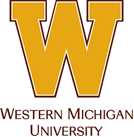 個人資料Personal Resume個人資料Personal Resume個人資料Personal Resume個人資料Personal Resume個人資料Personal Resume個人資料Personal Resume個人資料Personal Resume個人資料Personal Resume個人資料Personal ResumeYour Preferable Name to be Appeared on Your degree在證書上之姓名排列 (註明大小寫)Your Preferable Name to be Appeared on Your degree在證書上之姓名排列 (註明大小寫)Your Preferable Name to be Appeared on Your degree在證書上之姓名排列 (註明大小寫)Your Preferable Name to be Appeared on Your degree在證書上之姓名排列 (註明大小寫)Your Preferable Name to be Appeared on Your degree在證書上之姓名排列 (註明大小寫)Your Preferable Name to be Appeared on Your degree在證書上之姓名排列 (註明大小寫)Your Preferable Name to be Appeared on Your degree在證書上之姓名排列 (註明大小寫)Your Preferable Name to be Appeared on Your degree在證書上之姓名排列 (註明大小寫)Your Preferable Name to be Appeared on Your degree在證書上之姓名排列 (註明大小寫)姓　　名：Name :Name :Name :性　　別：Sex:Sex:Sex:出生日期：Date of Birth:Date of Birth:Date of Birth:出生地點：Place of Birth:Place of Birth:Place of Birth:婚姻狀況：Marital Status:Marital Status:Marital Status:住家地址：Home Address:Home Address:Home Address:公司地址：Office Address:Office Address:Office Address:住家電話：Home Phone:Home Phone:Home Phone:公司電話：Office Phone:Office Phone:Office Phone:行動電話：Mobile Phone:Mobile Phone:Mobile Phone:E-mail：E-mail:E-mail:E-mail:教育程度：Education: Name of Institute／Major 大學／科系Name of Institute／Major 大學／科系Date EnrolledDate conferredDate conferredDegree Conferred學歷工作經驗：Work Experience: Name of Company(ies) 公司名稱Name of Company(ies) 公司名稱Start of work到職年月Leave of work離職年月Leave of work離職年月Position職位／職務備　　註Remarks: 相關證照：相關證照：相關證照：相關證照：相關證照：相關證照：相關證照：相關證照：相關證照：